American Association of State Highway and Transportation Official|  |  |  157Soil Strength Performance Test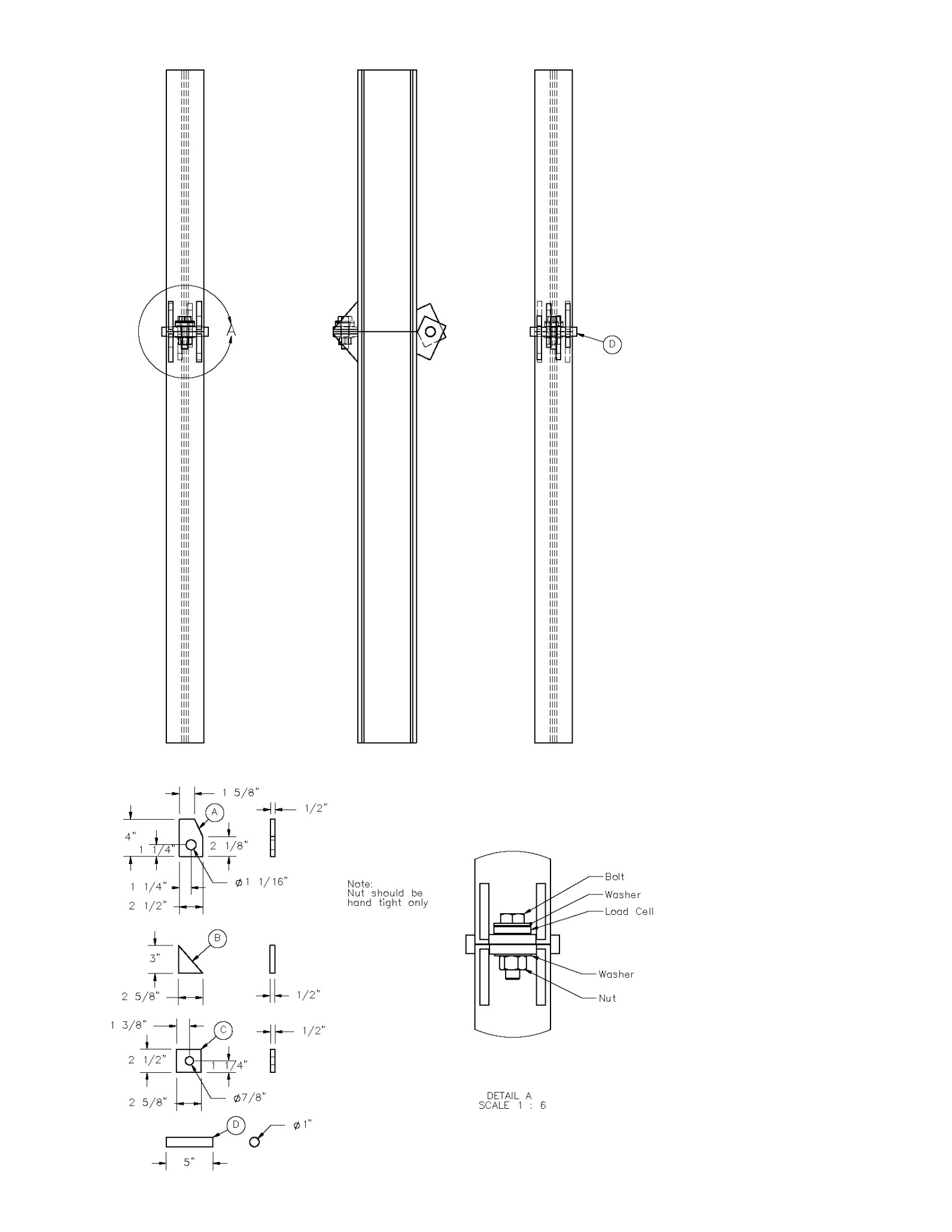 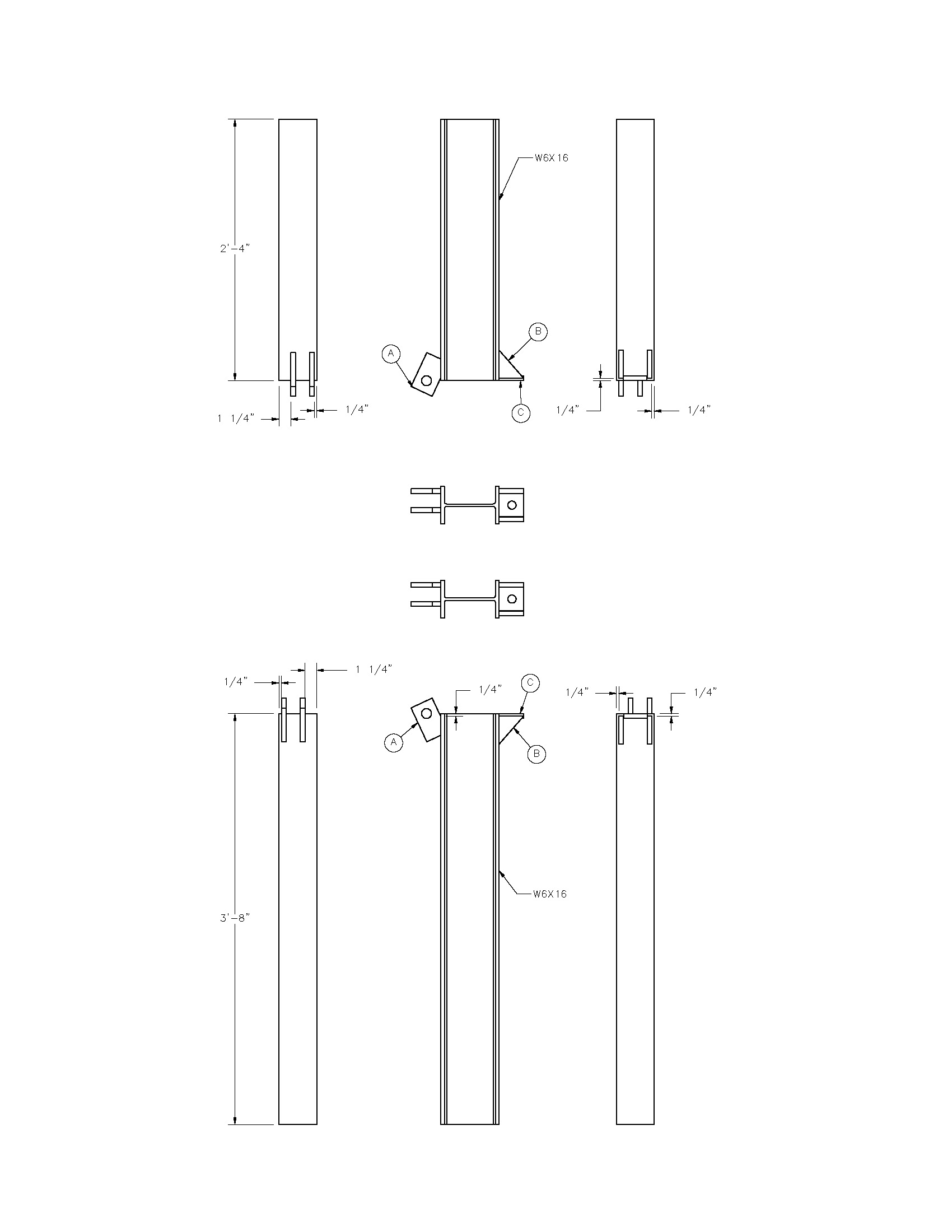 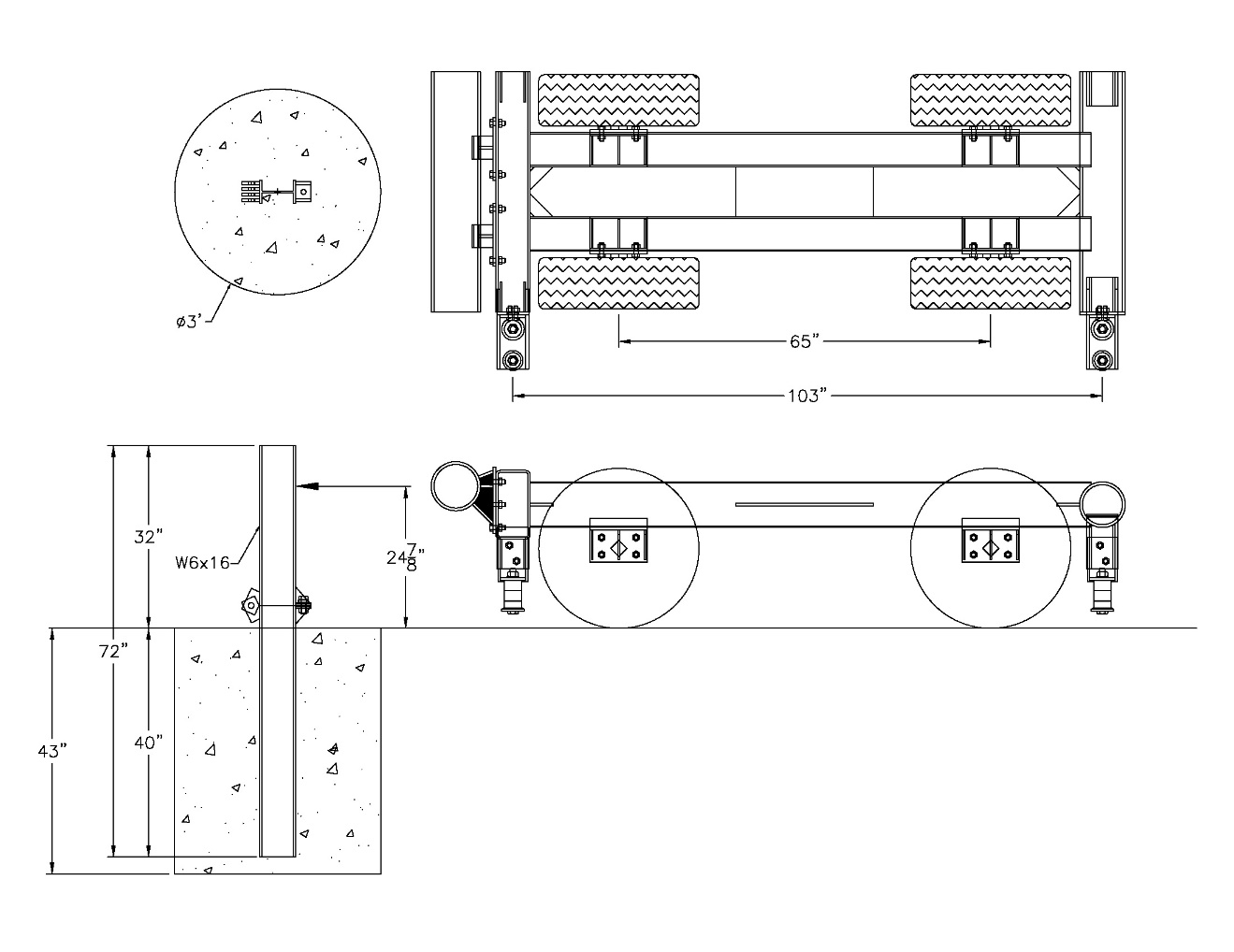 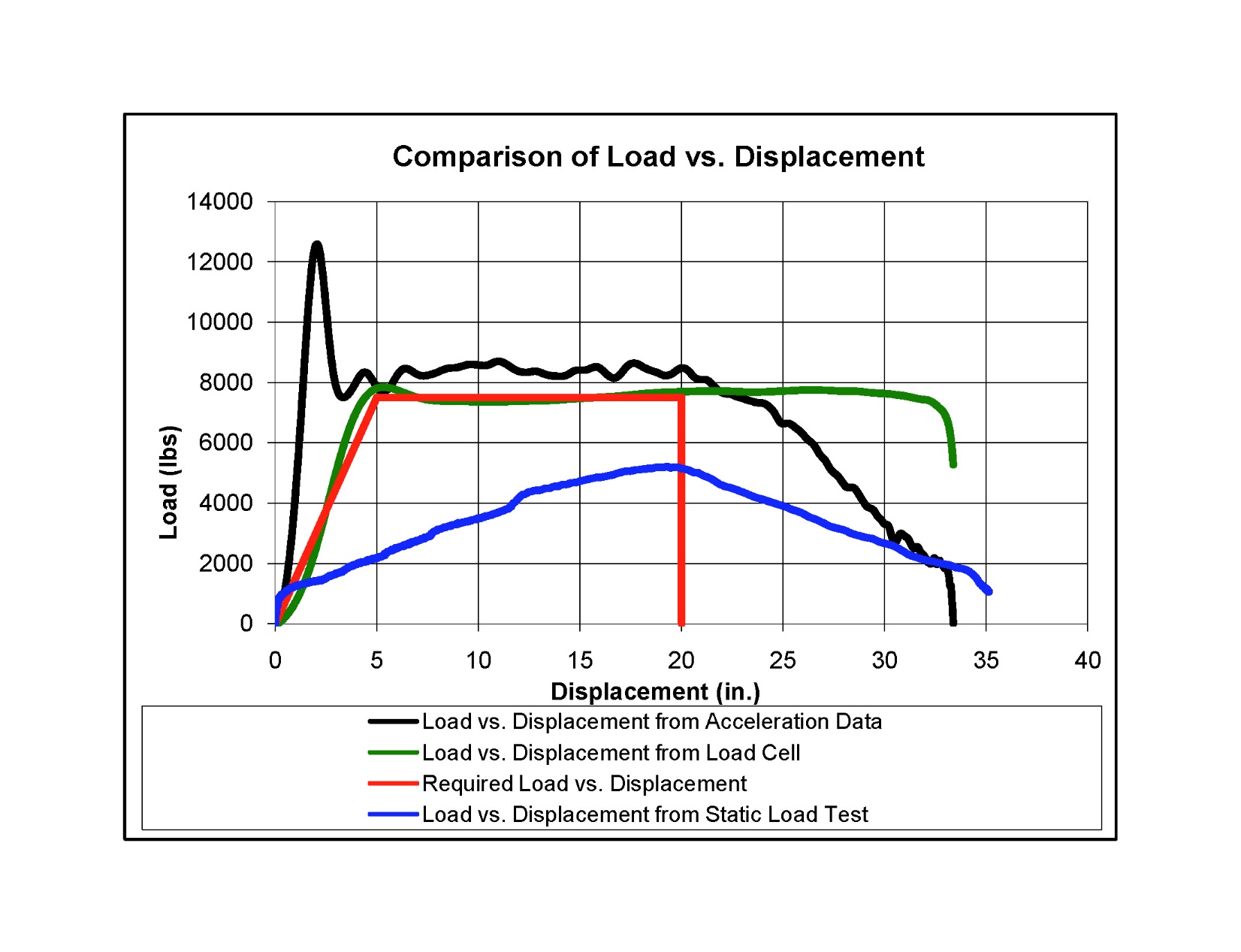 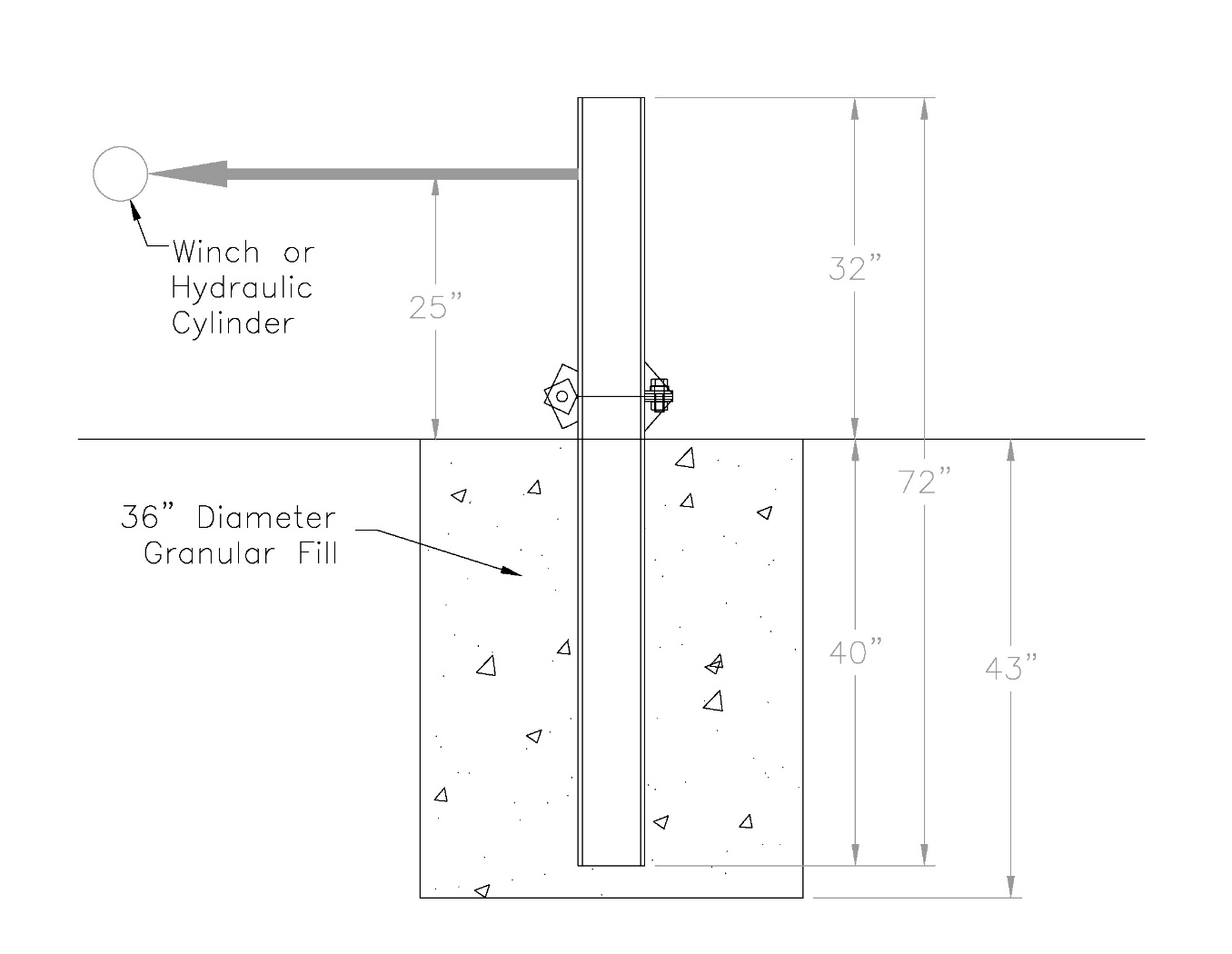 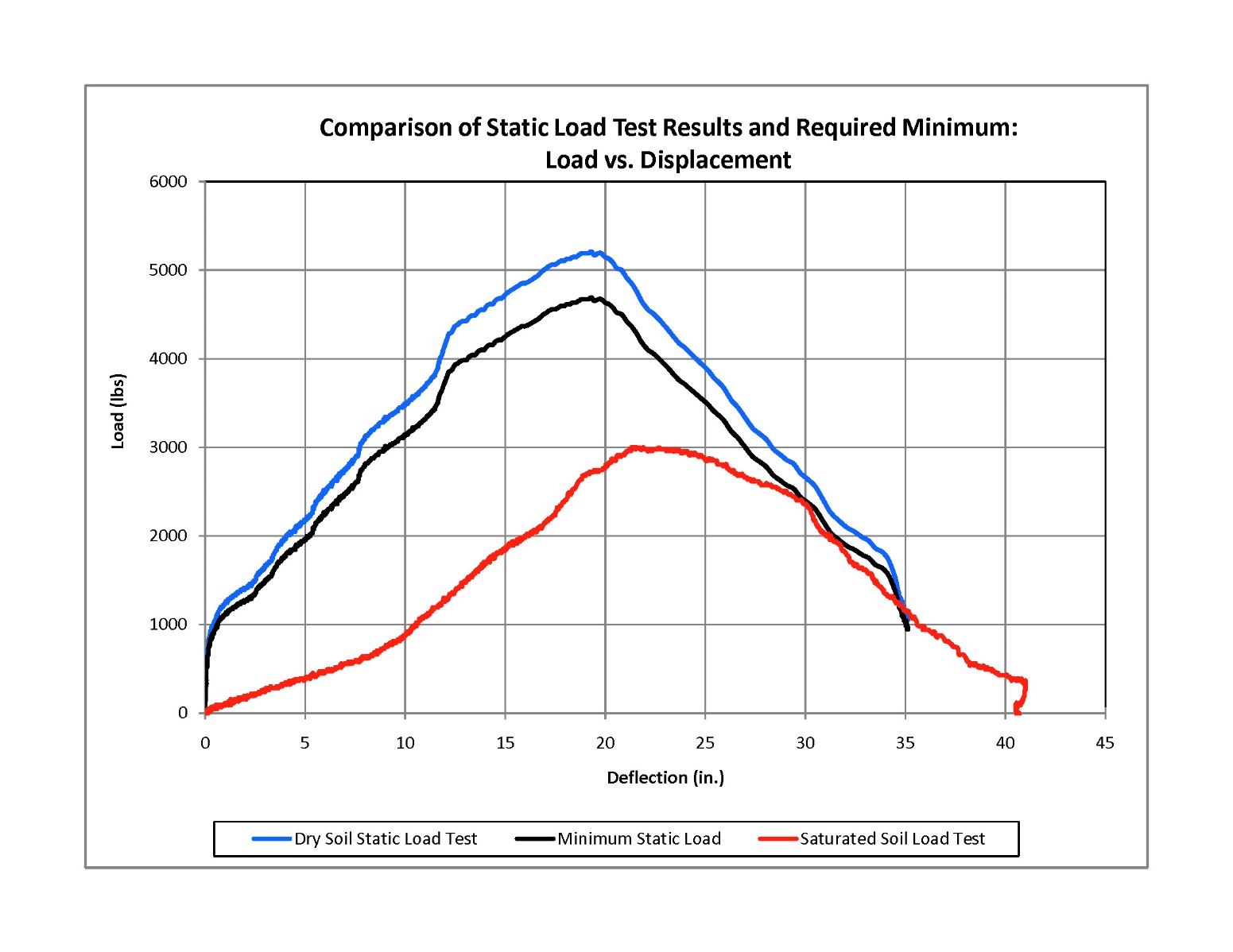 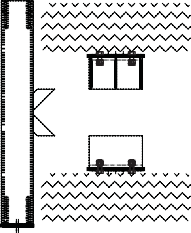 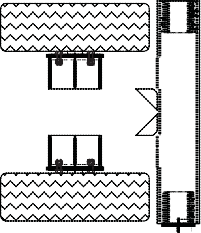 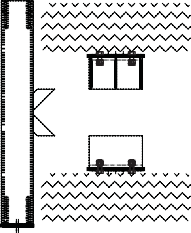 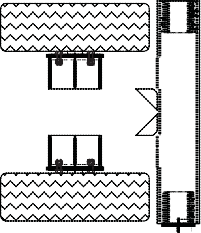 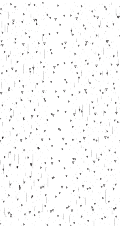 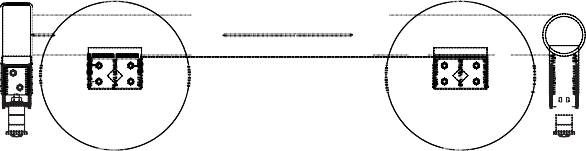 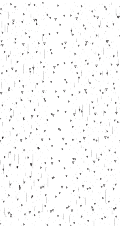 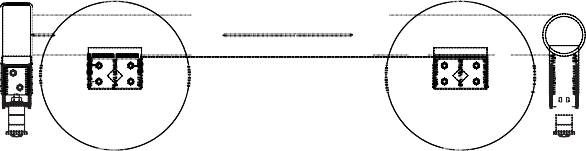 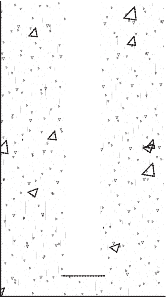 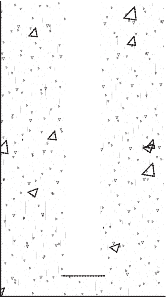 